《临县县城北城新区A2-21、A4-02、A4-05地块控制性详细规划调整必要性论证报告及调整规划方案》公示现行控规：《临县县城北城新区控制性详细规划》。调整范围：东至东干渠南路，南至翔龙街，西至从龙北路，北至亚星街，调整用地面积为7.20hm2。3.调整内容（1）用地性质调整综合考虑现状实际情况以及用地布局的合理性，来确定相应用地性质的变更，具体调整如下：A2-21地块的用地性质由中小学用地调整为二类住宅用地。A4-02地块、A4-03地块根据用地权属对用地界线进行调整，用地性质仍为公园绿地和防护绿地。A4-05由二类住宅用地调整为中小学用地。规划调整用地对照表（2）用地规模调整调整前后的用地规模对比表3.用地指标调整居住用地根据现行《城市居住区规划设计标准》进行指标校核，在整体不突破区域建筑高度管控的前提下，对容积率、建筑密度、绿地率进行与新《标准》进行指标匹配，A2-21地块调整为居住用地后，按照多层建筑进行指标赋予，详细调整如下：居住用地调整前后的用地规模对比表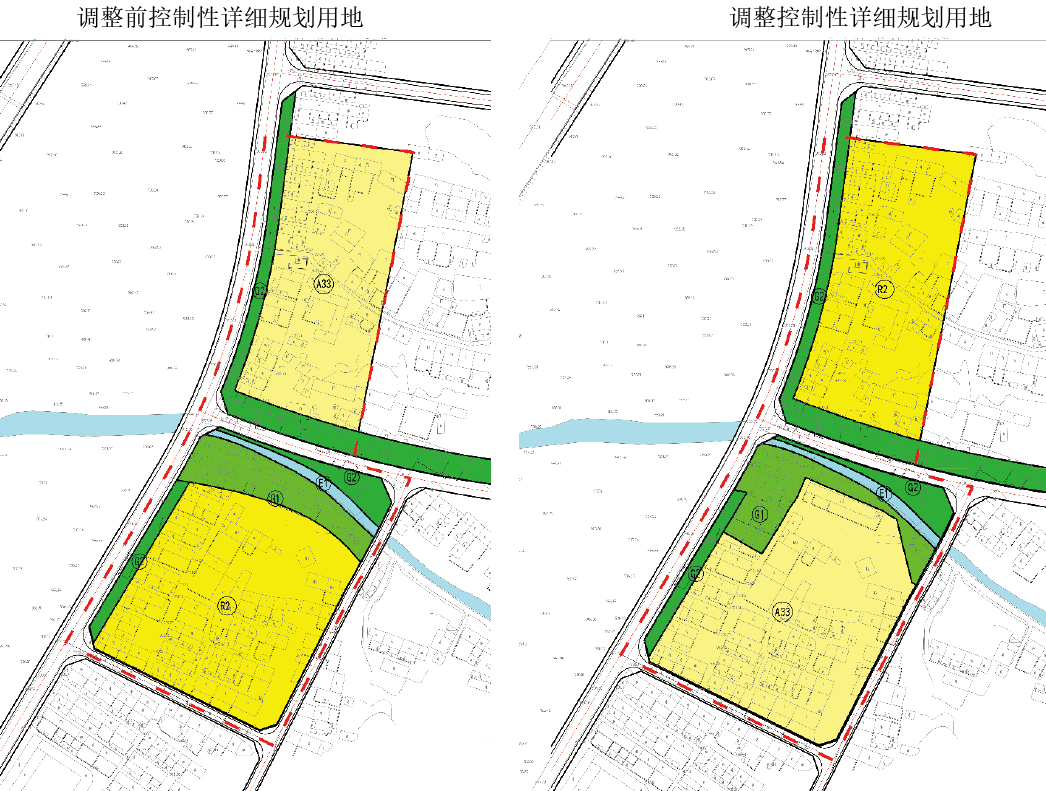 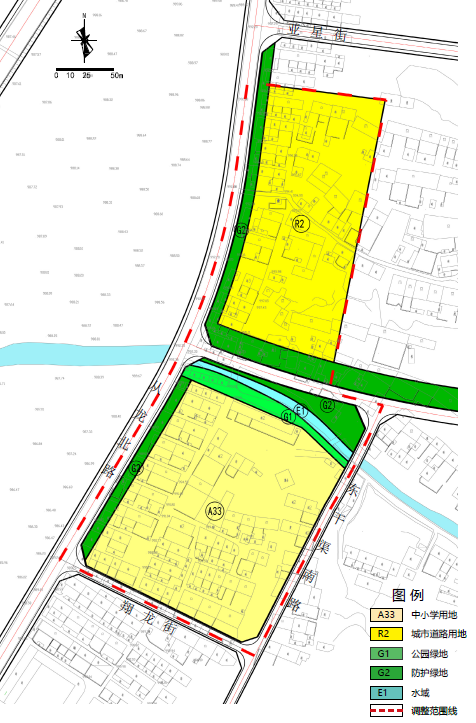 调整前图则：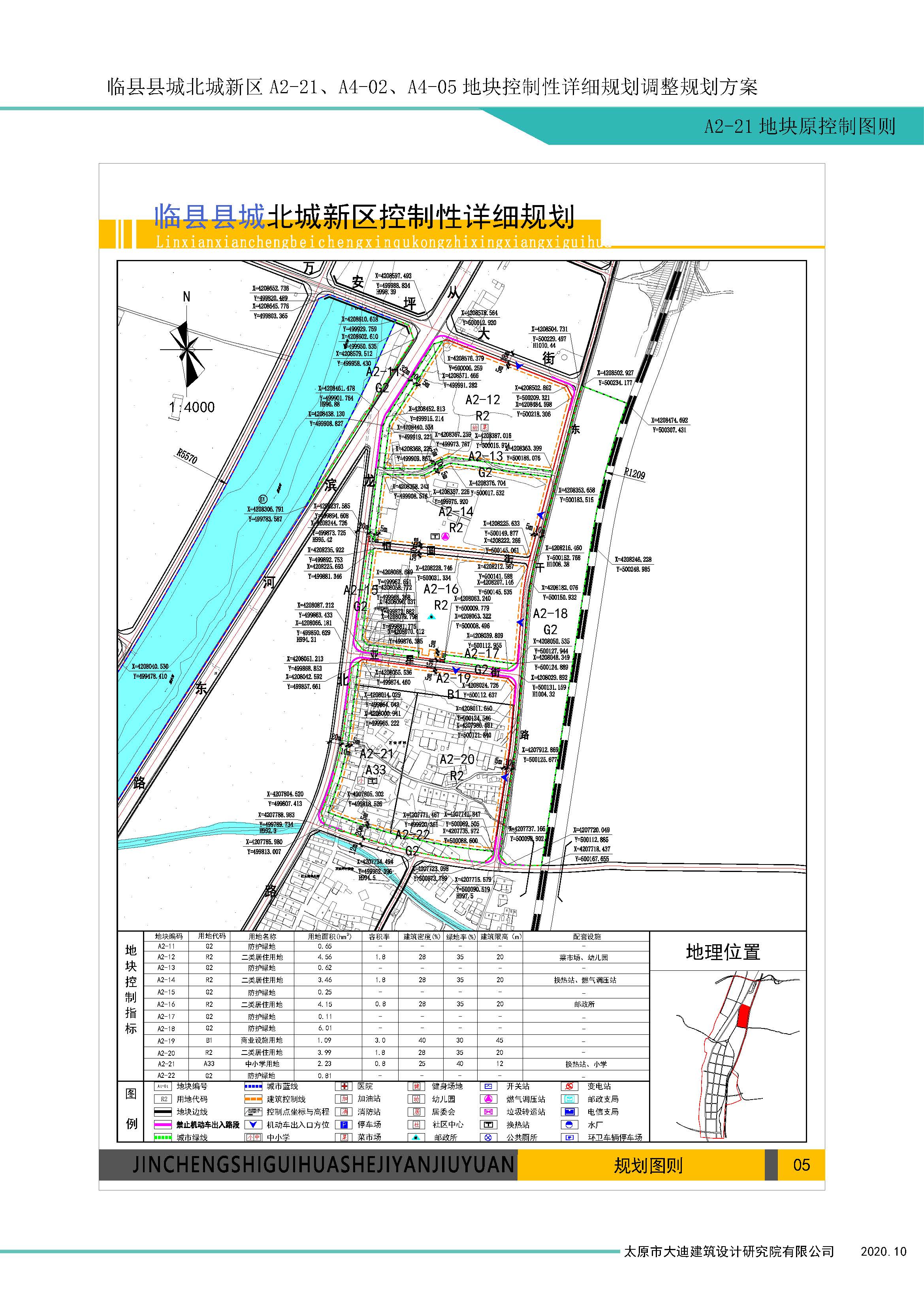 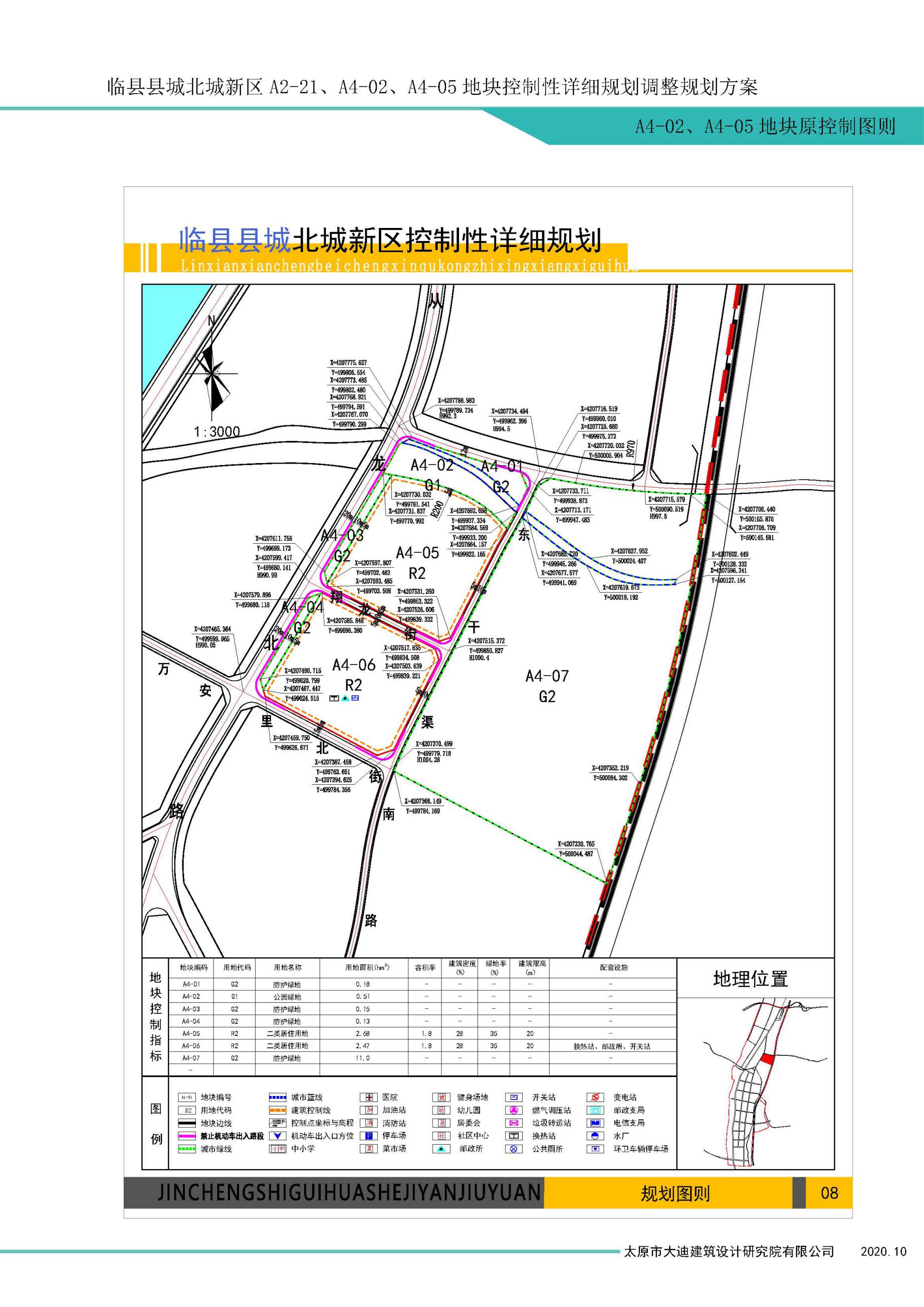 调整后图则：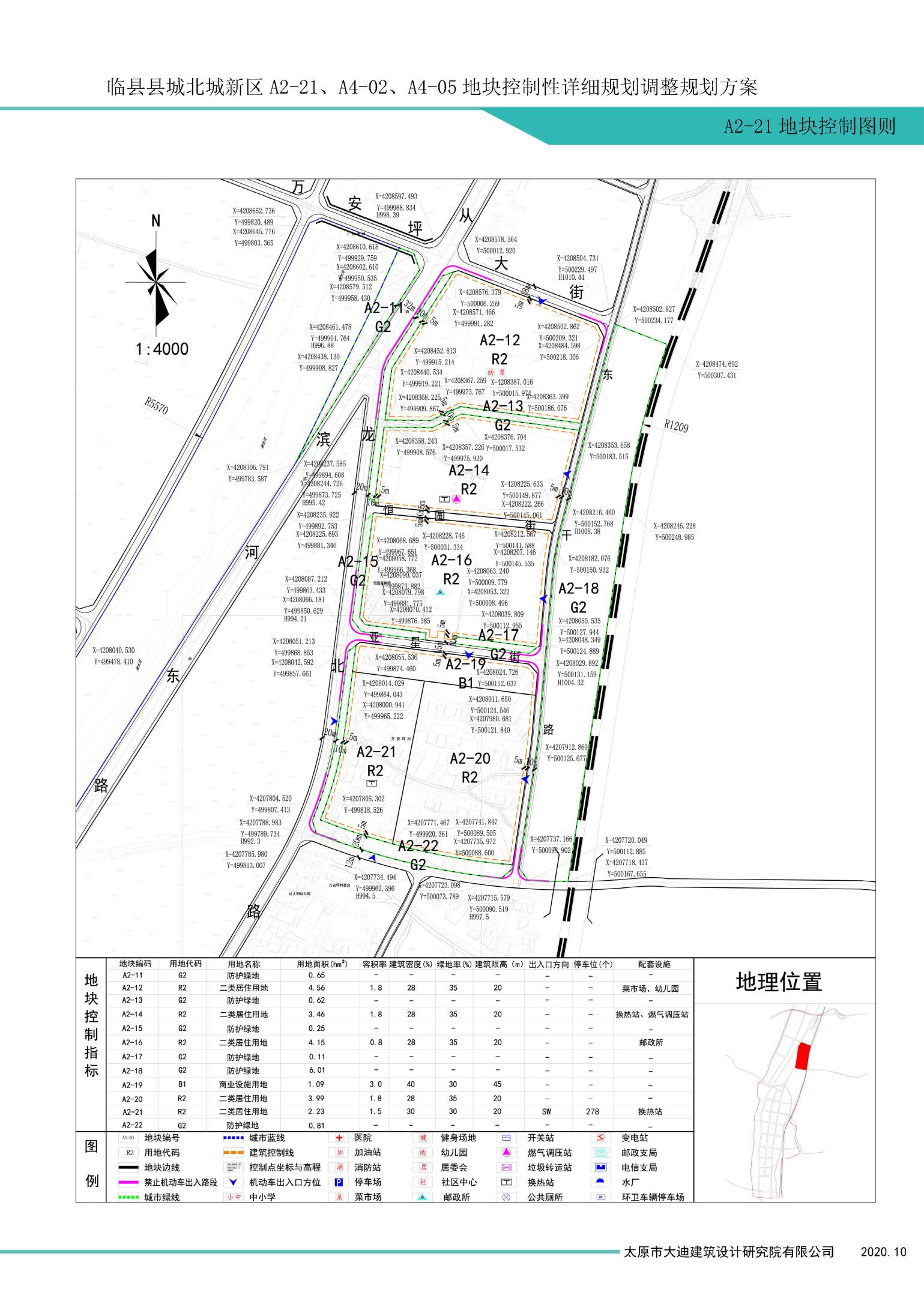 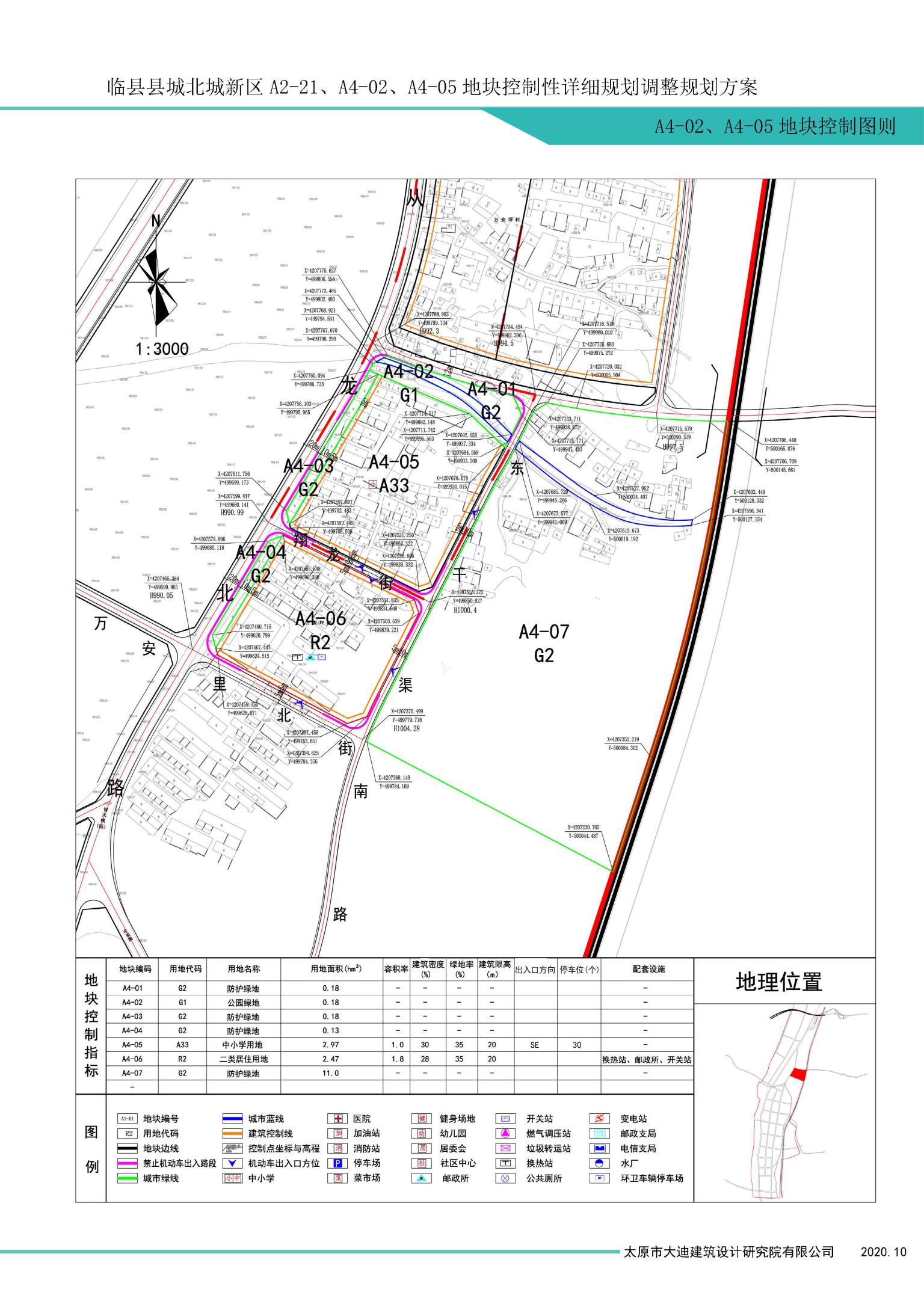 公示方案为意向方案，最终以政府批复方案为准。公示时间2020年10月22日至2020年11月21日，欢迎社会各界人士提出宝贵意见，并将意见以书面形式在2020年11月21日前送（寄）至临县自然资源局。             反馈意见电话：                 地址：                                   邮编：原规划情况原规划情况原规划情况调整情况调整情况调整情况地块编号用地性质总用地面积地块编号用地性质总用地面积A2-21中小学用地（A33）2.23haA2-21二类住宅用地(R21)2.23haA4-02公园绿地(G1)0.51haA4-02公园绿地(G1)0.18haA4-03防护绿地(G2)0.15haA4-05防护绿地(G2)0.18haA4-05二类住宅用地(R21)2.67haA4-05中小学用地（A33）2.97ha用地代码用地性质调整前（ha）调整后（（ha））增减R2住宅用地2.672.23-0.44A33中小学用地2.232.97+0.73G1公园绿地0.510.18-0.33G2防护绿地0.150.18+0.03指标分类调整前（ha）调整后（（ha））容积率1.81.5建筑密度2830绿地率3530建筑高度2020